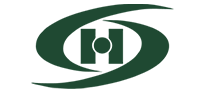 Hightower High School Band Booster Organization General Parent Meeting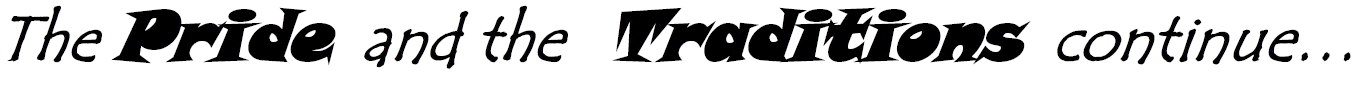 www.canenationband.comMarch 28, 2023ZoomEstablish Quorum, Call to Order:  at 7:01pm by L. BaileySecretary’s Report:  Copies of meeting minutes were emailed to board.Treasurer’s Report:	Beginning Balance as of March 28, 2023: $20,991.04				Income:  $11,583.09Expenses: $3,584.28Ending Balance as of March 28, 2023: $3,584.28                                           Amegy Band Balance as of March 28, 2023: President’s Report:         - Review of Action Items:         - update Cane Nation Website (last updated February 2023 L. Bailey)                 - Charms/update student accounts (K. Jerome-last updated January 2023)             - Disney payments (last updated March 2023 R. Clift)                                                            Fundraisers:                   Kroger               - Still ongoing               - Information is provided on the Cane Nation Website                   http://www.canenationband.com/#/           Upcoming Fundraisers:Vertical Raise in April 2023 Following Fundraisers maybe added in the Spring:Spirit NightBanquet:Looking for parent volunteers to help with decorating on the day of the    Banquet. Arrival time will be 3pm.        2. The Banquet will be on Saturday May 20th from 5-9        3. Ticket sales will begin in April        4. Venue: Restoration Life CenterFire Sale Items:Eye of the Storm Hoodies $10Color Guard Hoodies $10Beanies $5Hats/Visors $52021-2022 Green shirts/black shorts $5Apparel will be sold at 8th Grade Hang Out Night               8th Grade Hang Out Night:March 31st 5-9pm Location: Hightower High SchoolParents are welcomed to attend!Apparel will be soldCome and meet Booster Members to find out how you can help support the band by volunteering, joining the Booster Organization or joining one of our committees!The band will be responsible for providing snacks for our welcomed guests. We have divided out what to bring by grade level.       Freshman: water and juice boxesSophomores: soda cansJuniors: goldfish or cheez itsSeniors: rice krispie treats or fruit snacksPlease drop off in the Band Hall by Thursday March 30th. Thank you so much for your support!               We are now taking Nominations for the 2023-2024 Booster Band Organization!                The positions are:PresidentVice President2nd Vice PresidentTreasurer Assistant TreasurerSecretaryHistorianParliamentarianColor Guard LiaisonNot sure about the Booster… we also have Committees you can sign up for:Fundraiser CommitteeSponsor/Donation CommitteePit Crew/Prop Team CommitteeUniform CommitteeTailgating CommitteeBanquet CommitteeNomination CommitteeBudget CommitteeMeal CommitteeVolunteer Committee        Middle School UIL April 5th and 6th Hightower Band will help host the eventWe will need volunteers to help with concessionsAll proceeds will go to the Color Guards!Volunteers can sign up via Signup Genius     •  Other questions, business, and items to handleOther Officer Reports: Sponsor/Donation:Sienna Plantation Animal Hospital 3 Color Guard Donations HEB (snacks)The Blackbaud Giving FundRaising Cane                   Committee Reports:    Upcoming Dates:Symphonic Band Pre UIL 3/28/2023General Parent Meeting 3/28/2023Honors Band Pre UIL 3/30/20238th Grade Hang Out Night 3/31/2023Physical Begin Date 4/1/2023Mr. Lipman Clinic 4/4/2023Middle School UIL 4/5-4/6 2023Executive Board Meeting 4/11/2023Symphonic Band UIL 4/12-4/13 2023Honors Band UIL 4/14/2023Mr. Lipman Clinic 4/17/2023Registration for 2023-24 school year opens 4/18/2023LOMS Parent Meeting 4/19/2023FBISD Pass and Review 4/20/2023Leadership interest meeting 4/24/2023Principal & Directors Report:Updates on our current directionNeedsOld Business:     •	Deadline for past due Band and Color Guard fees May 1st!New Business:Items for Next MeetingBand Camp for the 2023-2024 school year: Begins on July 17thAdjournment: at 7:30pm Meeting minutes taken by L. Bailey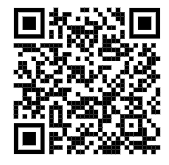 Criminal History Application Link Forward Approval Email to canenationband@gmail.com 